TANTÁRGYI ADATLAPTantárgyleírásAlapadatokTantárgy neve (magyarul, angolul)Diplomaelőkészítő specializációs tantárgy – Diploma Preparatory Specialization CourseAzonosító (tantárgykód)BMEEPIPQ901A tantárgy jellegekontaktórával rendelkező tanegységKurzustípusok és óraszámokTanulmányi teljesítményértékelés (minőségi értékelés) típusafélévközi érdemjegy (f)Kreditszám3TantárgyfelelősTantárgyat gondozó oktatási szervezeti egységExploratív Építészeti TanszékA tantárgy weblapja www.explo.bme.huA tantárgy oktatásának nyelve magyar, angolA tantárgy tantervi szerepe, ajánlott féléveKötelezően választható az alábbi képzéseken:3N-M0● Építészmérnöki nappali osztatlan mesterképzés építőművészeti specializáció magyar nyelven● 9. félév 3NAM0 ● Építészmérnöki nappali osztatlan mesterképzés angol nyelven● 9. félévKözvetlen előkövetelményekErős előkövetelmény:1. Komplex tervezés 1. (BMEEPXXQ811, BMEEPXXT811, BMEEPXXS811)3N-M-EM spec.Gyenge előkövetelmény:Az Építőművészeti Specializáció választásaPárhuzamos előkövetelmény: -Kizáró feltétel (nem vehető fel a tantárgy, ha korábban teljesítette az alábbi tantárgyak vagy tantárgycsoportok bármelyikét): ugyanezt a tantárgyat más tanszéken/specializációnA tantárgyleírás érvényességeJóváhagyta az Építészmérnöki Kar Tanácsa, érvényesség kezdete 2022.03.30Célkitűzések és tanulási eredmények Célkitűzések A Diplomatervezés tantárgyat megelőző előkészítő kurzus az Építőművészeti Specializáción. A Komplex tervezés 2. tantárggyal párhuzamosan, vagy a Komplex kurzus elvégzése után felvehető gyakorlati tantárgy. A pontos tartalmát és célkitűzését a Diplomatervezésben érintett tanszékek témavezetői az adott tanszéki karakterhez és a kapcsolódó stúdió tematikájához, továbbá a hallgató által felvetett vagy választott diplomatéma programjához igazítva dolgozzák ki. A koncepció szerint a gyakorlat keretében a Diplomamunka előkészítéséhez kapcsolódó specifikus, a majdani tervezési folyamatot segítő, alátámasztó, de önmagában is értelmezhető munkarész készül. A hallgató elmélyülhet a tervezési folyamat valamely részterületének feltárásán, fókuszálhat a tervezési program kidolgozására, ugyanakkor lehet elemző-analizáló jellegű, amely tanulmánnyal, illetve kutatási karakterű, adott esetben tudományos igényű dokumentációval zárul. Kutatási téma lehet a helyszín elemzése és a kortárs, illetve történeti példák kritikai vizsgálata is. A féléves munkaként beadandó és bemutatandó feladat pontos karakterét, tartalmát az első prezentációt követően pontosítja hallgató a témavezetőjével közösen. A tantárgy konzulense a hallgató által választott majdani diploma témavezető kell legyen.Tanulási eredmények A tantárgy sikeres teljesítésével elsajátítható kompetenciákTudásA tervezési kérdéseken keresztül megismerkedik a hallgató az építészeti alkotás valódi összetettségével, gondolkodása komplexebbé válik.(KKK I/5)Az összefüggések teljeskörű, mélyebb megértésére törekvés, illetve a tudatos tervezési módszerek / módszertan megismerése kihat a gondolkodásra. Az így szerzett tapasztalat a későbbi tervezések során fokozatosan aktív tudásként hasznosul.(KKK I/5)KépességÖsszetett, egyszerre több kérdésre fókuszáló gondolkodás gyakorlása.(KKK II/1-6)Problémamegoldó és döntési képesség fejlesztése. (KKK II/1-6)Összefüggések, kontextusrészletes vizsgálata, elemző készség fejlesztése.(KKK II/14-15)Önálló gondolkodás fejlesztése, tervezési módszertani ismeretek átadása.(KKK II/1-6)Koncepció alkotás képességének fejlesztése. (KKK II/14-15)Prezentációs technikák, tervbemutatás gyakorlása. (KKK II/11; 20; 22) AttitűdEgyüttműködik az ismeretek bővítése során az oktatóval és hallgatótársaival.Folyamatos ismeretszerzéssel bővíti tudását, kutatást végez az adott feladattal kapcsolatban.(KKK III/3-5)Nyitott a szükséges tudás (elemzések, tervezési és kutatási módszertan, prezentációk, stb.) megismerésére.(KKK III/6)Önállóságra törekszik, de aktívan részt vesz a konzultációkon (KKK III/7-9)Önállóság és felelősségÖnállóan gondolkodik és elemez, kutat. (KKK IV/1)Nyitottan fogadja a megalapozott kritikai észrevételeket, gyakorolja a tervbemutatást. (KKK IV/3)A fellépő problémákhoz való hozzáállását az együttműködés és az önálló munka helyes egyensúlya jellemzi. (KKK IV/1-3)Az elkészített munkájáért felelősséget vállal. (KKK IV/4)Oktatási módszertan Műtermi konzultációs gyakorlatok, szemináriumok, nyitó és értékelő előadások. A választott diplomatémától függően addot esetben csoportmunkában végzett anyaggyűjtés, forrásfeldolgozás, értékelés és tervezési gyakorlat oktatói konzultációval, prezentációval. IT eszközök és technikák használata, önállóan készített feladatok, elmélyült kutatás.Tanulástámogató anyagokSzakirodalom változhat és bővülhet a választott helyszínnek és funkcióknak megfelelően.Letölthető anyagok: elektronikus segédanyagok a tárgy honlapjánTárgy tematikájaElőadások tematikája-Gyakorlatok tematikája bevezető óra, közös tanszéki gyakorlat, módszertani megközelítésekdiplomatéma megfogalmazását, kibontását támogató inspirációk gyűjtésediplomatéma megfogalmazását, kibontását támogató szakirodalom összeállításadiplomamunkához kapcsolódó kutatási téma lehatárolása, absztrakt/tervezési programvázlat készítésediplomamunkához kapcsolódó kutatási téma lehatárolása, absztrakt/tervezési programvázlat készítésediplomamunkához kapcsolódó kutatási téma lehatárolása, absztrakt/tervezési programvázlat beadása, megvitatása, prezentáció (részteljesítés)7. hét: vázlattervi hétalátámasztó munkarészek készítése, elmélyült kutatás és konzultáció választott diplomakonzulenssel (részteljesítés pótlása)alátámasztó munkarészek készítése, elmélyült kutatás és konzultáció választott diplomakonzulensselalátámasztó munkarészek készítése, elmélyült kutatás és konzultáció választott diplomakonzulensselalátámasztó munkarészek készítése, elmélyült kutatás és konzultáció választott diplomakonzulensselalátámasztó munkarészek készítése, elmélyült kutatás és konzultáció választott diplomakonzulensselkész tanulmány leadása (prezentáció)14. hét: feldolgozási hét – kritikák alapján diplomamunkához kapcsolódó szaktanulmány/tervezési program/tervezési koncepció kiegészítése, beadása, prezentációja15. hét: féléves munka pótbeadásaA félév során a hallgatók önálló munkával készítik el a tanulmányt. A félév végén az elkészült tanulmányokat prezentációra alkalmas szerkesztett változatát skype vagy más on-line konferencián ismertetik hallgatók.Tantárgy KövetelményekA Tanulmányi teljesítmény ellenőrzése ÉS értékeléseÁltalános szabályok A gyakorlaton való részvétel kötelező. A megengedett hiányzások számát a hatályos Tanulmányi- és Vizsgaszabályzat írja elő. A teljesítményértékelések alapját a félév során készített terv, valamint a félév során tartott közös értékelések, prezentációk képezik.Vitás esetekben a hatályos Tanulmányi- és Vizsgaszabályzat, továbbá a hatályos Etikai Kódex szabályrendszere az irányadó.Teljesítményértékelési módszerekKövetelmények:a.) 6. hét: absztrakt beadása konzulensnek és tantárgyfelelősnek (min. 1500 - max. 2000 karakter szóközök nélkül, ábrákkal webes vagy más forrásmegjelöléssel), jóváhagyás a prezentációt követően (.word/.rtf és .pdf formátumban)b.) 12. hét: a kész tanulmány leadása és prezentációja, elvárt terjedelem min. 20.000 karakter (szóközök nélkül) szöveges megfogalmazás + mellékletek, vázlatok, kimutatások (.word/.rtf és .pdf formátumban)Szorgalmi időszakban végzett teljesítményértékelések:Közös prezentáció és értékelés a félév során két alkalommal. A prezentáció nyilvános, az értékelés szóbeli, megfelelt / nem felelt megértékeléssel zárul.Féléves munka értékelése 1-5 érdemjeggyel.Teljesítményértékelések részaránya a minősítésbenA félévvégi jegy megszerzésének feltétele a szorgalmi időszakban végzett teljesítményértékelések mindegyikének teljesítése, valamint a féléves terv legalább elégséges teljesítése.A szorgalmi időszakban végzett teljesítményértékelések részaránya a minősítésben:Kétséges esetben a féléves munka minősége képezi a féléves érdemjegyről való döntés alapját.Érdemjegy megállapításJavítás és pótlás Pótlási lehetőségek:a.) 6. hét:			részteljesítés – pótlása: 8. hét péntek 12:00 órab.) 14. hét:			véghatáridő – pótlása: pótlási hét péntek 12:00 óra	A vázlatterv és a féléves terv javítása és pótlása a TVSZ és a kari munkarend szerintA tantárgy elvégzéséhez szükséges tanulmányi munka Jóváhagyás és érvényességJóváhagyta az Építészmérnöki Kar Tanácsa, érvényesség kezdete 2022.03.30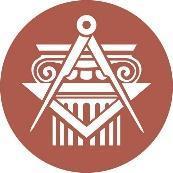 BUDAPESTI MŰSZAKI ÉS GAZDASÁGTUDOMÁNYI EGYETEMÉPÍTÉSZMÉRNÖKI KARkurzustípusheti óraszámjellegelőadás (elmélet)-gyakorlat3önállólaboratóriumi gyakorlat-neve:Prof. Vasáros Zsolt DLAegyetemi tanárvasaros.zsolt@epk.bme.hubeosztása:Prof. Vasáros Zsolt DLAegyetemi tanárvasaros.zsolt@epk.bme.huelérhetősége:Prof. Vasáros Zsolt DLAegyetemi tanárvasaros.zsolt@epk.bme.huszorgalmi időszakban végzett teljesítményértékelésekrészarány1. féléves munka100%összesen:∑100%ÉrdemjegyECTS minősítésFéléves munka érdemjegye*jeles (5)Excellent [A]>4,75jeles (5)Very good [B]4,50-4,75jó (4)Good [C]3,50-4,49közepes (3)Satisfactory [D]2,50-3,49elégséges (2)Pass [E]2,00-2,49elégtelen (1)Fail [F]<2,00
                        *Az érdemjegyeknél megadott alsó határérték már az adott érdemjegyhez tartozik
                        *Az érdemjegyeknél megadott alsó határérték már az adott érdemjegyhez tartozik
                        *Az érdemjegyeknél megadott alsó határérték már az adott érdemjegyhez tartoziktevékenységóra/félévrészvétel a kontakt tanórákon12×3=36felkészülés a kontaktórákra, egyéni munka12×2=24féléves feladatok elkészítése2x15=30összesen:       ∑ 90